Objednávka č.  196/2021na faktuře uvádějte vždy č. objednávkyObjednatel	DodavatelMěsto Nový Bydžov	Obchodní firma : JOKAS s.r.o.	Masarykovo náměstí 1	Sídlo :	   46/504 01 NOVÝ BYDŽOV			  Bydžovská Lhotka			  50401 Bydžovská Lhotka  IČ :         00269247	IČ : 	25930168DIČ : CZ00269247	DIČ :  CZ25930168Plátce DPHLhůta plnění : 31.05.2021 -		Cena s DPH : 149 199,47Kč 			Dne: 31.05.2021Vyřizuje / tel. : 									AKCEPTACE dne: 31. 05. 2021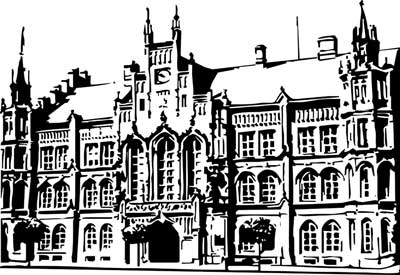 Město Nový BydžovMasarykovo náměstí 1, 504 01 Nový BydžovID schránky v ISDS: 2umb8hkObjednáváme u Vás na základě přiložené cenové nabídky opravu vnější omítky budov: č. p. 1 - budova radnice A, Masarykovo náměstí v Novém Bydžově a č. p. 3, Třída Čsl. Armády v Novém Bydžově (jižní a západní omítka) - oprava vnějších omítek obou budov ze dvora radnice A - v souladu se Závaznými stanovisky Státní památkové péče.ODPAPoložkaZPÚZORJORGORGKč6171517133013301        149 199,47Předběžnou kontrolu provedl a nárok schválil:Předběžnou kontrolu provedl a nárok schválil:Předběžnou kontrolu provedl a nárok schválil:Předběžnou kontrolu provedl a nárok schválil:Předběžnou kontrolu provedl a nárok schválil:Předběžnou kontrolu provedl a nárok schválil:Příkazce operace: 31.05.2021 08:11:51Příkazce operace: 31.05.2021 08:11:51Příkazce operace: 31.05.2021 08:11:51Příkazce operace: 31.05.2021 08:11:51Příkazce operace: 31.05.2021 08:11:51Příkazce operace: 31.05.2021 08:11:51Správce rozpočtu:  Správce rozpočtu:  Správce rozpočtu:  Správce rozpočtu:  Správce rozpočtu:  Správce rozpočtu:  Datum: 31.05.2021Datum: 31.05.2021Datum: 31.05.2021